                                                                                                    Četvrtak, 14.5.2020.                    Dobro jutro, dragi đaci! 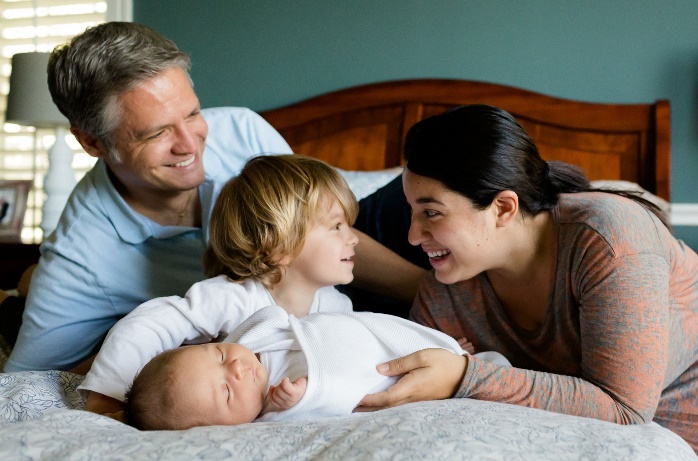 HRVATSKI JEZIKPripremite udžbenik Zlatna vrata 3, str.138., 139.Pročitaj  pjesmu Naš brod, Mladen Pokić.Usmeno odgovori na pitanja, str. 139. U bilježnicu piši:                                        Naš brod                                                         Mladen Pokić             Pjesnik obitelj uspoređuje s brodom.          Svaki član na brodu i u obitelji ima važnu ulogu.  (Napiši niz od deset imenica koje kazuju što je za tebe obitelj.)Obitelj:Riješite zadatke iz radne bilježnice, str. 117.( fotografiraj i pošalji učiteljici)Naučite pjesmu izražajno čitati.SAMOPROCJENA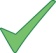 Pročitaj tvrdnje. Ako se slažeš s tvrdnjom stavi znak        . Čitam sigurno. Sve riječi izgovaram točno.Pazim na znakove na kraju rečenica.PRIRODA I DRUŠTVOZADACI (Riješi u bilježnicu)Napiši 4 zanimljivosti o životinji po kojoj je naš novac dobio ime: KUNA.Istraži i zapiši što se nalazi na kovanicama i novčanicama hrvatskog novca (kovanice: 1, 2 ,5 ,10, 20, 50 lipa, novčanice: 10 kn, 20 kn, 50 kn, 100 kn, 200 kn, 500 kn, 1000 kn)Nalazi li se na ijednoj novčanici hrvatskog novca ženska osoba? Što misliš o tome? Bi li trebale novčanice na sebi imati bitne slike ženskih osoba iz hrvatske povijesti ?(fotografiraj i pošalji učiteljici do 19.5.2020.)IZRADA VLASTITOG NOVCA (KOVANICE)Uzmite ostatak plastelina ili stari rad od plastelina i formirajte krug (veličine vašeg dlana i neka bude debljine 2 prsta)Kada ste formirali krug omotajte ga aluminijskom folijom (omotajte nekoliko puta preko plastelina jer će jedan komad biti pretanak)Nakon toga istražite koje su to zaštićene životinje na području Hrvatske i odaberite jednu od njih. Naziv te životinje gornjim dijelom olovke (kojim NE pišete) izradite točkanjem po foliji (naziv neka bude uz rubove vaše kovanice kako je i na kovanicama hrvatskog novca, a na sredini točkanjem napravite broj koji označava koliko kuna vrijedi)Flomasterom istaknite ono što ste točkanjem napravili na foliji.(fotografiraj i pošalji u grupu do 19.5.2020.)GLAZBENA KULTURAPripremite udžbenik str. 64.-65., CD...Pročitaj naglas pjesmu Dohvati mi, tata, Mjesec.Nauči je pjevati uz CD. Zapamti melodiju, ritam i tekst pjesme.( snimi zvuk i pošalji učiteljici)Zatim slušaj  skladbu Claudea Debussyja MjesečinaU bilježnicu prepiši:Dohvati mi, tata, Mjesec (pjesma)       Mjesečina (skladba)Mjesečina je treći stavak poznate Debussyjeve Suite bergamasque (Bergamske suite) pisane za glasovir, ovdje u izvedbi harfe uz pratnju orkestra.Ugođaj: nježan i spokojanSlike koje zamišljaš slušajući skladbu izrazi stihovima u činkvini.   Upute za pisanje činkvine:1. stih: imenica kojom izražavamo temu;2. stih: dva pridjeva koja opisuju imenicu u prvom stihu;3. stih: tri glagola;4. stih: jednostavna rečenica (od četiri riječi) kojom izražavamo osjećaje prema temi;5. stih: jedna riječ koja označava sažetak, bit teme;Činkvinu – pjesmicu od pet stihova fotografiraj i pošalji u grupu.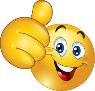 